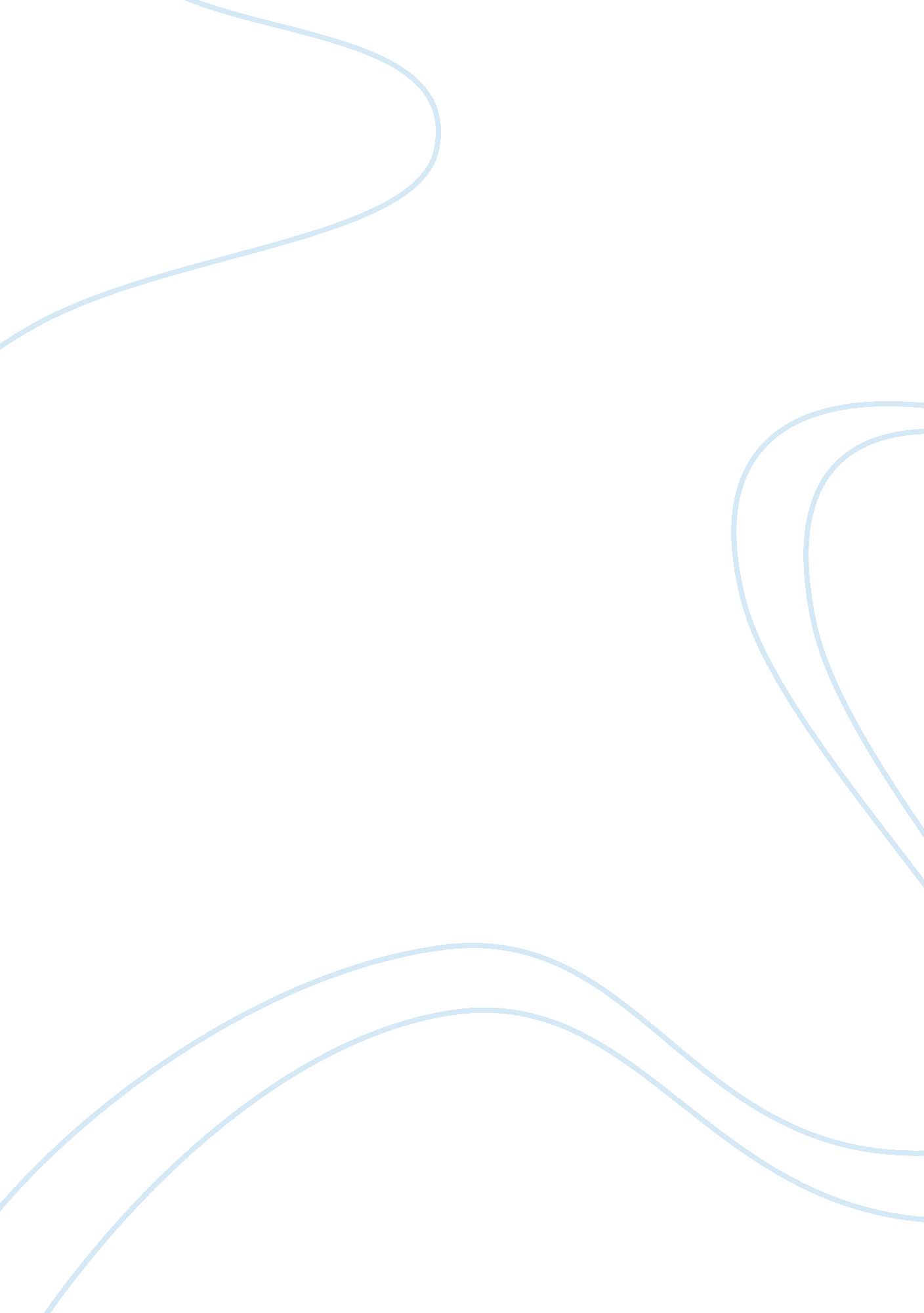 Election 2012 research paper examplesFamily, Abortion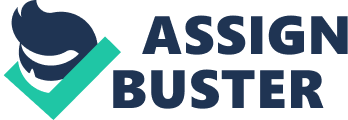 President Barrack Obama position on abortion is pro-choice. In a proclaimed in his statement during the 38th anniversary of Roe v Wade that the government is not entitled to intrude into private family matters. He supports the Supreme Court decision to protect women’s health and also says that the women should be allowed their right to choose in the matter of abortion. He says that policies should be initiated to prevent unintended pregnancies and to protect pregnant women. 
Plato believed that the fetus had life before it was born. He did not wholly support abortion neither was he totally against it. According to Plato, the state is supreme and the subjects of the state adhere to the laws of the state. If the decision is made by the state, then the subjects must consequently adhere to the states decision. If the state thus declares abortion illegal then the citizens should follow suit and vice versa (Plato n. p). 
I disagree with Plato on the grounds that the any democratic state or government draws its right to rule from the people. It is the people thus who are supreme and not the state. Laws instituted should only be those the people agree on unanimously. The issue of abortion should thus be decided by the society while the government plays a supervisory role. I agree with President Obama’s stance that women being human beings and having their rights respected should be allowed to choose in the matters to do with reproduction. I also support Obama’s position that unintended pregnancies occurring from rape or those which pose a danger to the mother should be the mother’s decision on whether to abort or not. What should be discouraged is young women getting involved in irresponsible sexual behavior with the notion that abortion is legal. Work cited Plato, " Protagorus" in The Dialogues of Plato, tr by Benjamin Jowett, New York; Liveright 
Publishing Corp. 